МУНИЦИПАЛЬНОЕ КАЗЕННОЕ ОБЩЕОБРАЗОВАТЕЛЬНОЕ УЧРЕЖДЕНИЕ КВИТОКСКАЯ СРЕДНЯЯ ОБЩЕОБРАЗОВАТЕЛЬНАЯ ШКОЛА №1(ДЕТСКИЙ САД «ЧЕБУРАШКА»)Художественно-эстетическое развитие в первой младшей группе. Лепка «Что нам мишка привез с огорода»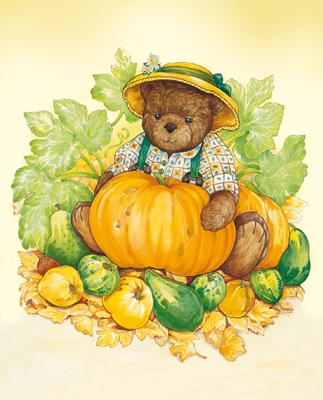 Подготовила и провела воспитатель:Макиенко Надежда ГригорьевнаСентябрь 2020год.Вос. - Ребята, посмотрите, к нам в гости пришел мишка. Давайте с ним поздороваемся. (здороваются)Вос. -Мишка, а почему ты такой грустный? В моем огороде выросло много овощей. Но мне одному не справиться.Вос. – Ребята, давайте возьмём ведерочки, отправимся на огород и поможем мишке собрать овощи.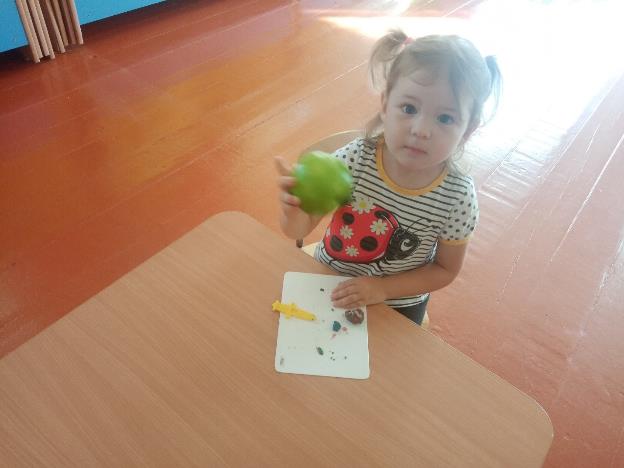 В огород мы пойдем,Урожай соберем.Мы картошки накопаем,Мы морковки натаскаем,Срежем мы кочан капустыКруглый, круглый, очень вкусный.- Мы пришли на огород, там много овощей растет. Вы ребята, не зевайте, урожай весь собирайте!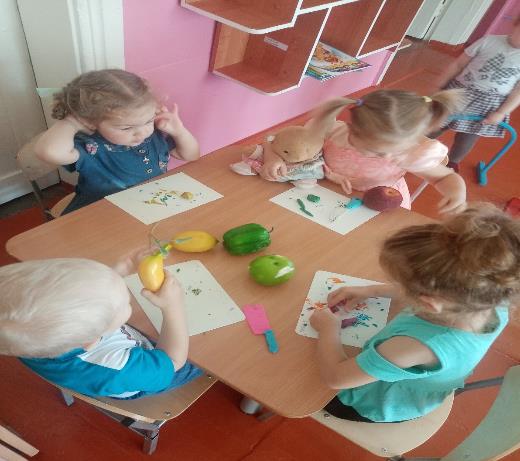 Игра «Собери овощи»- Потрудились мы на славу, много овощей собрали. Пойдемте, покажем мишке, какие овощи мы собрали. (Дети садятся на стульчики, воспитатель достает овощи из ведерок, называет их)- А вот таких овощей у ежика на огороде не было? (дети рассматривают картинки с овощами и называют их)Игра «Узнай на ощупь».Как на нашей грядкеВырос помидорСочный да крупный,Смотрите, вот и он.(Дети рассматривают и обследуют помидор.)- Как называется овощ? Какого цвета помидор? Какой формы? На что похож? Какой на ощупь (гладкий)- Мама сделает салат,И накормит всех ребят.Он длинный и зеленый,То свежий, то соленый,Растет он в огороде,Любим во всем народе,Вот какой он молодец,А зовется - огурец.(Дети рассматривают и обследуют огурец)-Как называется овощ? Какого цвета огурец? Какой формы? На что похож? Какой на ощупь? (шершавый)- Мама сделает салат,И накормит всех ребят.Ребята, а давайте мишке слепим из пластилина помидор и огурец. Нам понадобится пластилин красного цвета для помидора и зеленого для огурца (Воспитатель показывает приёмы лепки огурца и помидора. В конце занятия хвалит детей)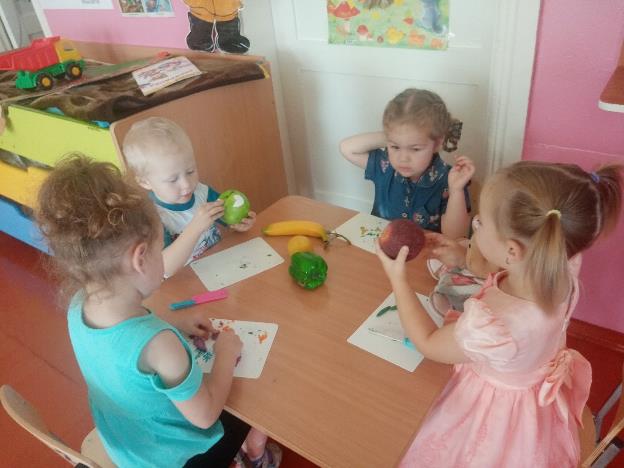 Итог:-Какие вы молодцы! Все постарались сегодня, помогли мишке собрать овощи на огороде. А какие овощи вы лепили? (помидор и огурец) Давайте отдадим их мишке, ему пора к себе домой, в лес.(Дети прощаются с медведем.)